CIS INTERLOCK RACK BYPASSCIS has three relays that need to be in an active state to release beam: Dipole 15°, “Global” (vacuum) and a “SPARE”.  You can see in the schematics below that +24V and a switch leg is provided for all three relays.  The bypass simply connects the three switch legs to +24V.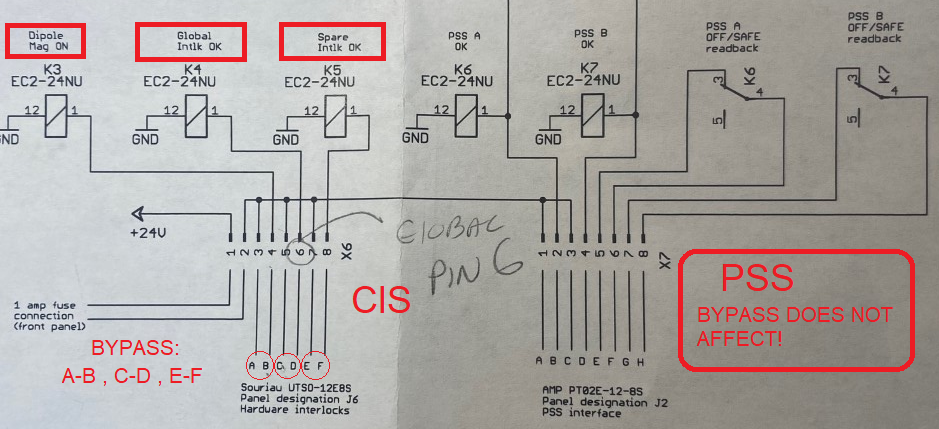 Instructions posted in cabinet: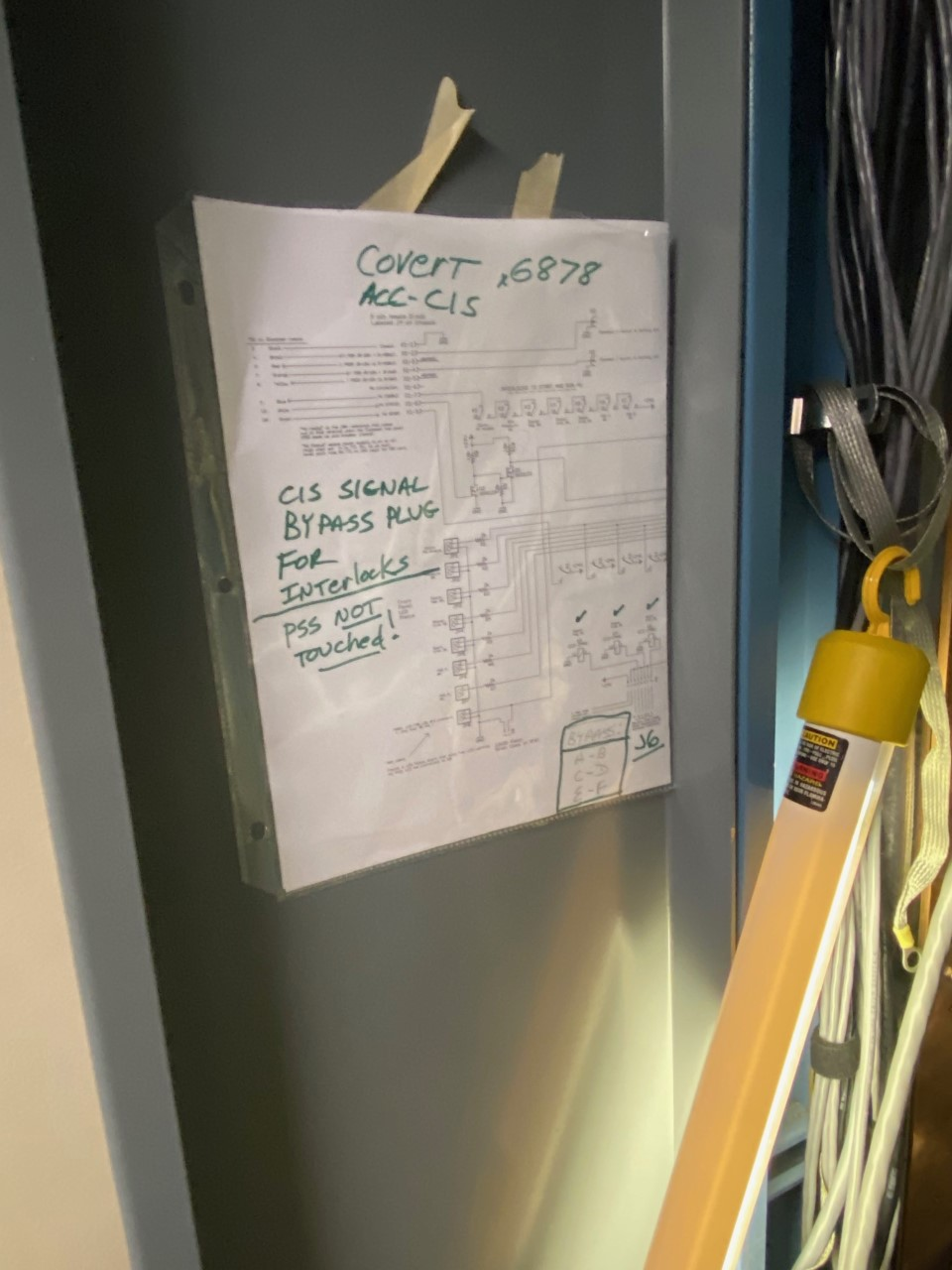 PLUG IN THE BYPASS, VERIFY ACC-CIS INTERLOCKS ARE SHOWING HEALTHY: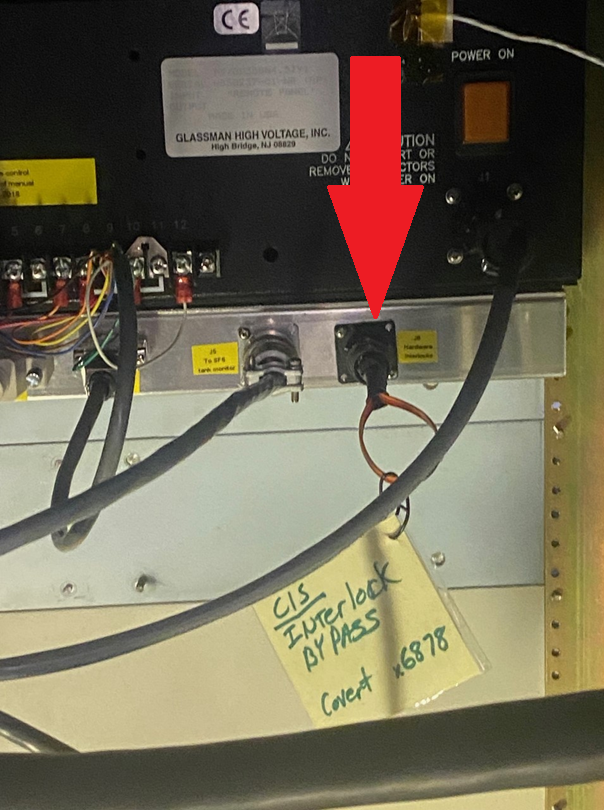 ALL GOOD!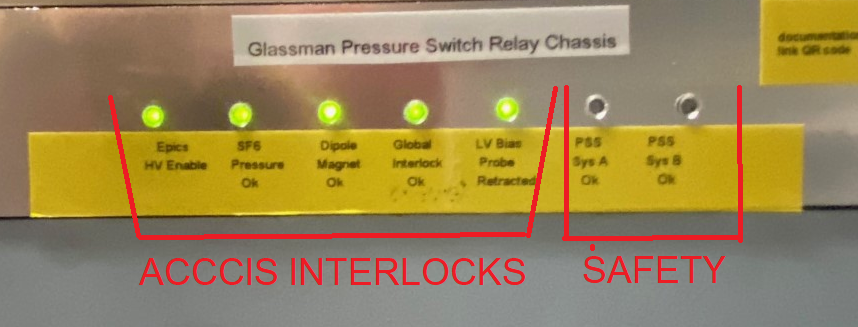 